SCHOOL DRESSES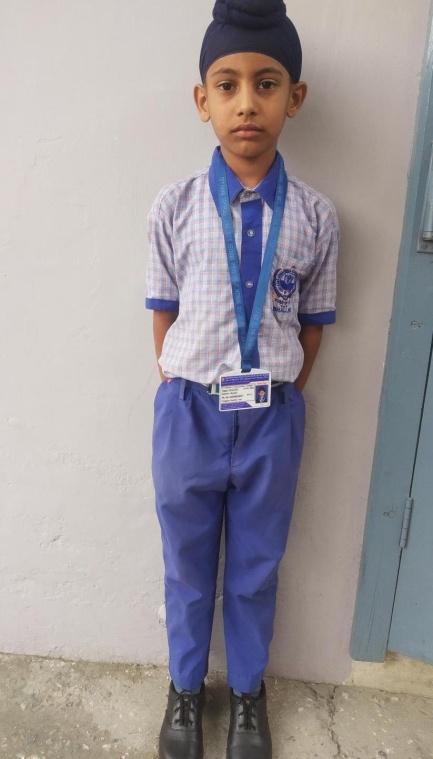 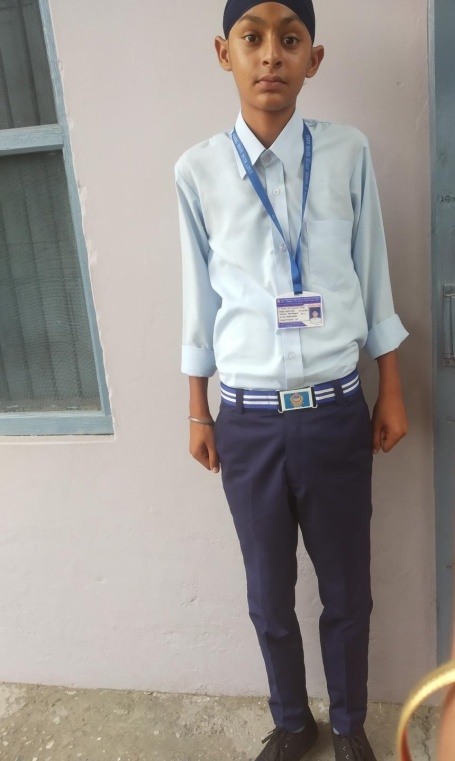 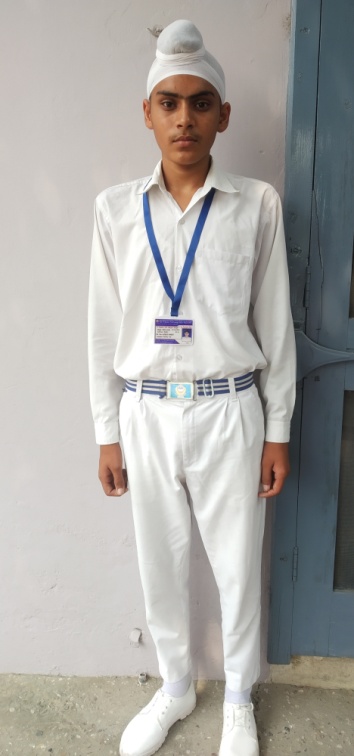 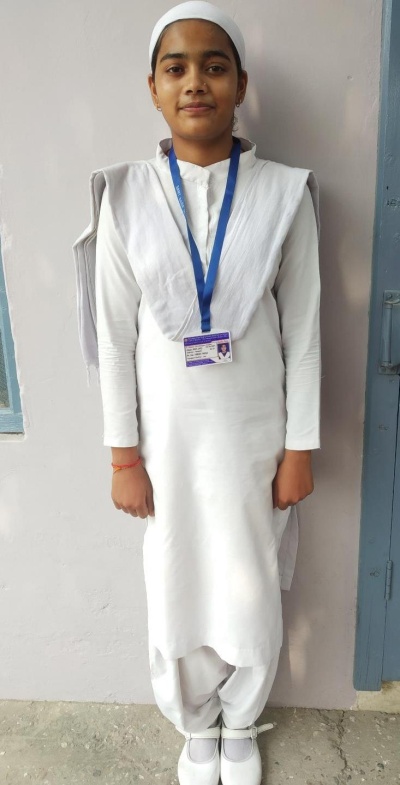 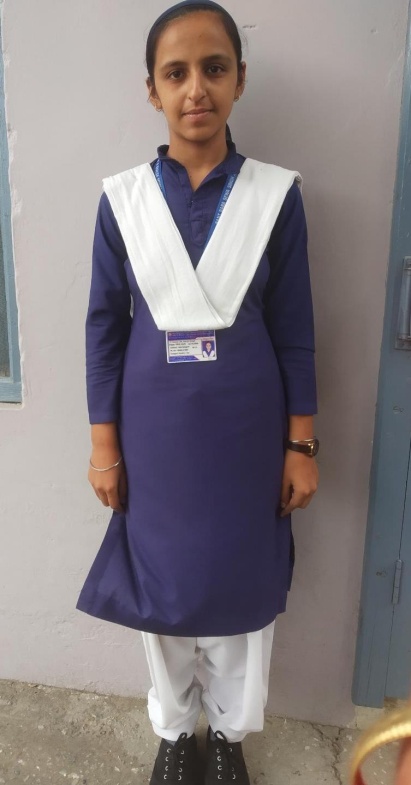 